令和５年度　ハラスメント研修参加申込書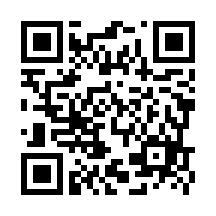 FAX又は右記QRコードからお申し込みください。申込み締切日　1/２2（月）※手話通訳を希望される方は右欄へ〇をつけてください。　所　　属所　　属所　　属所　　属電話番号FAXメール氏名氏名職種名職種名